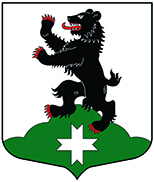 Муниципальное образование«Бугровское сельское поселение»Всеволожского муниципального района Ленинградской областиАДМИНИСТРАЦИЯПОСТАНОВЛЕНИЕ______________________           	                     	                    №  _______           п. БугрыО внесении изменений в  постановление администрации МО «Бугровское сельское поселение»от 13.11.2013 № 383 «Об утверждении муниципальной программы«Предупреждение и ликвидация последствий чрезвычайных ситуаций и стихийных бедствий на территории МО «Бугровское сельское поселение на   2014-2016гг.»В соответствии со статьей 179 Бюджетного кодекса Российской Федерации, руководствуясь Порядком разработки и реализации  муниципальных программ МО «Бугровское сельское поселение», утвержденным постановлением администрации МО «Бугровское сельское поселение» от 11.09.2013 № 309, администрация «Бугровское сельское поселение» Всеволожского муниципального района Ленинградской областип о с т а н о в л я е т:   1. Внести изменения в постановление администрации МО «Бугровское сельское поселение»от 13.11.2013 № 383 «Об утверждении муниципальной программы «Предупреждение и ликвидация последствий   чрезвычайных ситуаций и стихийных бедствий  на территории МО «Бугровское сельское поселение на   2014-2016гг.» : Задача 3  раздела 4  муниципальной   программы   «Предупреждение   и  ликвидация    последствий  чрезвычайных ситуаций и стихийных бедствий на территории МО «Бугровское сельское поселение на   2014-2016гг.»:   в п.п.3.1 в графе «2014» цифру «100» заменить цифрой «5,6»;   графу «Мероприятия» дополнить п.п. 3.5. «Разработка плана гражданской обороны и защиты населения   МО   «Бугровское   сельское   поселение»,  в  графе  «2014»   указать  цифру  «94,4».    2.	Настоящее постановление разместить на официальном сайте МО «Бугровское сельское поселение».    3.	Контроль за исполнением настоящего Постановления оставляю за собой.Глава администрации                                                                                                     Г.И.Шорохов